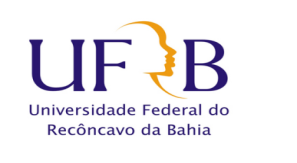 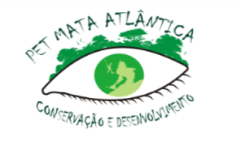 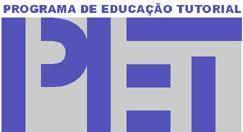 UNIVERSIDADE FEDERAL DO RECÔNCAVO DA BAHIAPró Reitoria de GraduaçãoPrograma de Educação TutorialPET Mata Atlântica: Conservação e DesenvolvimentoNOME:NÚMERO DE MATRÍCULA:CURSO:PROPOSTA DE ATIVIDADEPrezado(a) candidato(a), ao finalizar a sua proposta salve o arquivo em PDF e envie para o e-mail indicado no edital;Escreva cada item indicado abaixo dentro do campo específico, salientamos que NÃO EXISTE um limite mínimo e máximo de linhas e/ou laudas.TÍTULO DA ATIVIDADE:OBJETIVO(S) DA ATIVIDADE: JUSTIFICATIVA DA ATIVIDADE:METODOLOGIA: